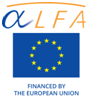 Guía general del curso“Principios y estrategias de educación abierta para la innovación docente”Autores: UOCContribuciones: UNED (Costa Rica), UTPL, UVTM, UFF, USGM, EAFIT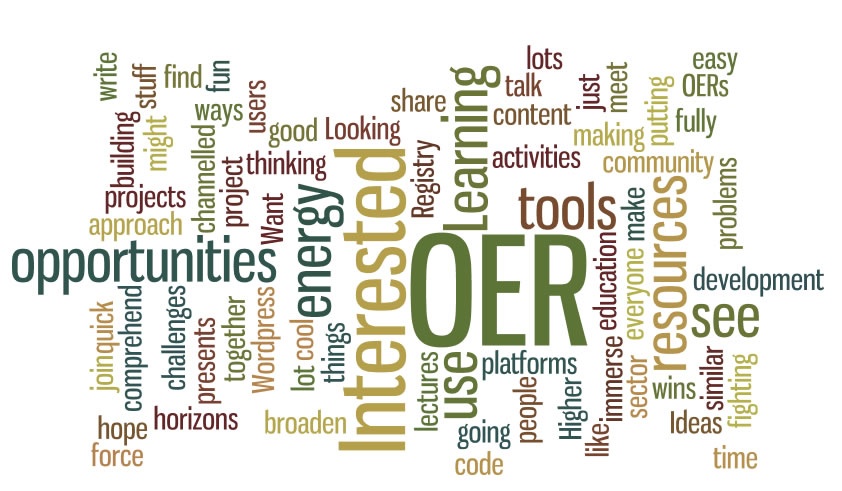 Proyecto “Open Educational Practices: A Bottom-up Approach in Latin America and Europe to Develop a Common Higher Education Area”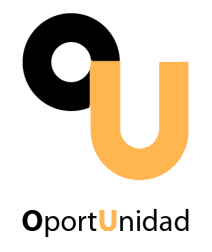 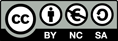 CREATIVE COMMONSUsted es libre para compartir y reutilizar bajo las siguientes condiciones:Atribución Debe reconocer los créditos de la obra de la manera especificada por el autor o el licenciador (pero no de una manera que sugiera que tiene su apoyo o apoyan el uso de la obra).No ComercialUsted no puede utilizar esta obra para fines comerciales. Compartir igualSi usted altera, transforma o crea sobre esta obra, sólo podrá distribuir la obra derivada resultante bajo una licencia idéntica a ésta.OportUnidad es un proyecto de investigación-acción con el objetivo de promover la adopción de prácticas educativas abiertas (PEA) en América Latina.Socios y Apoyo: El proyecto Oportunidad está compuesto por dos grupos de socios. Un grupo está conformado por ocho universidades de América Latina: La Universidade Federal Fluminense (Brasil), la Universidad Estatal a Distancia (Costa Rica), la Universidad Técnica Particular de Loja (Ecuador), la Fundación UVirtual (Bolivia), la Universidad Virtual del Tecnológico de Monterrey (México), la Universidad de la Empresa (Uruguay), la Universidad Inca Garcilaso de la Vega (Perú) y la Universidad EAFIT (Colombia). Un segundo grupo lo componen cuatro socios europeos. Son la Università degli Studi Guglielmo Marconi (Italia) (Coordinadora del proyecto), la Universitat Oberta de Catalunya (España), la Facultad de Letras da Universidade de Lisboa (Portugal) y la Universidad de Oxford (Reino Unido). OportUnidad es apoyado por la Comisión Europea en el marco del programa ALFA III de EuropeAid.Esta publicación ha sido elaborada con la asistencia de la Unión Europea. Los contenidos de esta publicación son de exclusiva responsabilidad de sus autores y en ningún caso debe considerarse que refleja los puntos de vista de la Unión Europea.Instituciones participantes Universitat Oberta de Catalunya (UOC, España)Universidade Federal Fluminense (UFF, Brasil)Universidade de Lisboa (UL, Portugal)Università degli Studi Guglielmo Marconi (USGM, Italia)Universidad TECVirtual del Sistema Tecnológico de Monterrey (UVTM, México) Universidad Inca Garcilaso de la Vega (UIGV, Perú) Universidad Estatal a Distancia (UNED, Costa Rica) Universidad Técnica Particular de Loja (UTPL, Ecuador) Universidad EAFIT (EAFIT, Colombia) Fundación Uvirtual (Uvirtual, Bolivia) Universidad de La Empresa (UDE, Uruguay)University of Oxford (UOXF, UK)AutoresMarcelo Maina Patras (UOC)Maria Pérez-Mateo Subirà (UOC)Colaboradores Vladimir Burgos (UVTM)Luciana Caffesse (UOC)Mariella Cantoni (UIGV)Valéria Castro (UFF)Lourdes Guàrdia Ortiz (UOC)Montse Guitert Catasús (UOC)Diana Hernández Montoya (UNED)Dunia Inés Jara (UTPL)Sandra Mariano (UFF)Edwin Montoya Munera (EAFIT)Ana Rodera Bermúdez (UOC)Marc Romero Carbonell (UOC)Isabella Sacramento (UFF)Albert Sangrà Morer (UOC)Paola Sarango (UTPL)John Trujillo (EAFIT)Johnny Valverde Chavarría (UNED)CreativeCommons 2013Obra producida íntegramente en el marco del proyecto OportUnidad.                                Obra escrita en dos idiomas: español y portugués.Índice de contenidos Presentación	51.	Contextualización del curso	52.	Destinatarios y requisitos de los participantes	73.	Objetivos	74.	Competencias	85.	Contenidos	86.	Organización de los participantes en el PREA	97.	Metodología del curso	98.	Desarrollo de las actividades del PREA	129.	Seguimiento y evaluación	1510.	Funciones del tutor/a	1611.	Dedicación y calendario	16Presentación Este documento describe el programa de formación para el curso “Principios y estrategias de educación abierta para la innovación docente” (PREA), el cual aborda la temática de los Recursos Educativos Abiertos (REA) y las Prácticas Educativas Abiertas (PEA). Es por ello que utilizaremos la sigla PREA (Prácticas y Recursos Educativos Abiertos) para referirnos al curso.El diseño e implementación del curso tiene lugar en el marco del proyecto europeo “Open Educational Practices: a bottom up approach in Latin America and Europe to develop a common area of Higher Education” (OportUnidad). El presente documento recoge una contextualización del curso a modo de justificación para comprender el por qué y el cómo de su planteamiento. Posteriormente, se describen sus componentes principales: destinatarios; objetivos; competencias; contenidos; organización de los participantes; metodología del curso; desarrollo de las actividades; seguimiento y evaluación; funciones del tutor/a y dedicación y calendario.Contextualización del cursoLa elaboración y el uso compartido de REA constituyen un fenómeno relativamente nuevo que forma parte de una tendencia mundial hacia la apertura de los procesos educativos, fundamentalmente en el marco de Educación Superior (Hylén, 2007).  Entendemos los REA como:Partiendo de la definición anterior, entendemos las PEA como aquellas…No obstante, los REA plantean un conjunto de desafíos para la educación y las instituciones educativas actuales. En este sentido, el proyecto OportUnidad explora la adopción de estrategias y canales que abrazan los principios de apertura y reutilización en el contexto de las instituciones educativas.OportUnidad fomenta la utilización de REA y la puesta en acción de PEA en Latinoamérica desde un enfoque participativo con el objetivo último de propiciar el desarrollo de un espacio común y público de educación superior.  La iniciativa también abre la posibilidad de ofrecer recursos educativos gratuitos para autodidactas y fomentar, así, el aprendizaje autónomo, informal y la formación permanente.Uno de los objetivos del proyecto Oportunidad es diseñar y desarrollar un curso de formación sobre los REA y PEA dirigido a docentes universitarios y diseñadores pedagógicos del contexto de educación superior latinoamericano.El curso se centra en la integración de los REA en los procesos de enseñanza-aprendizaje a través de experiencias que ayuden a los docentes a poner en práctica este enfoque educativo. Esto es, realizar una propuesta pedagógica que integre un cambio metodológico en los planes educativos con vistas a la apertura. Desde esta perspectiva, se contribuye al desarrollo profesional del docente universitario a través de la formación continua, promoviendo la mejora de la práctica docente.El curso PREA presenta las siguientes características (Figura 1): 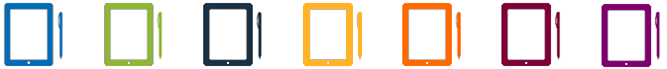 Esta propuesta de formación entiende al docente universitario como un agente impulsor del cambio dentro de las instituciones universitarias. En este sentido, el curso integra actividades orientadas a la adopción de principios de la educación abierta mediante el apoyo al desarrollo de acciones que impacten en este sentido a nivel de las personas y de la organización. Su planteamiento y carácter abierto potencian su replicación e  incluso su establecimiento como estrategia de formación en las instituciones de los mismos participantes del curso. Destinatarios y requisitos de los participantes El curso está diseñado para la participación de, aproximadamente, 160 profesionales en activo del ámbito docente universitario latinoamericano. Se contemplan dos perfiles de destinatarios para el curso:Profesores  de Educación Superior de Latinoamérica. Diseñadores pedagógicos (Instructional Designers) con proyectos de diseño de formación en Latinoamérica.Los participantes deberán reunir las siguientes características: Demostrar interés por la educación abierta, adoptando una actitud proactiva. Estar en conocimiento de la existencia de la Agenda regional.Disponer de una Hoja de ruta en la institución de trabajo constituirá una prioridad de cara a la participación en el curso.Antes de la realización del curso, los participantes deberán disponer de un dominio efectivo en el uso de las tecnologías de la información y la comunicación (TIC) en cuanto a: El ordenador y sistema operativo.Paquetes ofimáticos.Navegación y comunicación en el mundo digital.Participación en la web social ( o web 2.0) y en  redes sociales.Objetivos El objetivo principal del curso PREA es promover cambios en la práctica docente a través de iniciativas de educación abierta. Los objetivos específicos que se persiguen con el curso incluyen:Incentivar la aplicación de metodologías de enseñanza-aprendizaje que respondan a los principios de la educación abierta.Dotar a los docentes universitarios de las herramientas conceptuales y procedimentales para crear, emplear y adaptar recursos educativos abiertos.Promover la implementación de acciones vinculadas con la agenda latinoamericana en materia de REA-PEA a través de las hojas de ruta trazadas en el marco del proyecto OportUnidad.Facilitar la consolidación de una red latinoamericana de docentes interesados en impulsar iniciativas en torno a los REA y PEA.CompetenciasDurante el desarrollo del curso se trabajarán tres competencias fundamentales:  Diseño de propuestas de aprendizaje según los principios de la educación abierta.Familiarización con las TIC para la creación y uso de REA.Actitud proactiva y colaborativa hacia la innovación en educación abierta.Estas competencias se relacionan con los objetivos específicos de la siguiente manera (Figura 2): 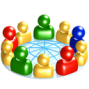 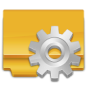 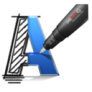 Figura 2. Relación entre objetivos y competencias del PREAContenidos Los contenidos abordados se organizan en tres unidades temáticas: conceptos, prácticas y colaboración (Figura 3):  Figura 3. Unidades temáticas del curso PREADistribución de los participantes en el PREAEl PREA está diseñado para la participación de, aproximadamente, 160 personas. Si bien cuenta con espacios comunes para la totalidad de estos participantes, se organizan en 8 subgrupos de, aproximadamente, 20 personas. Cada subgrupo tiene asignado un tutor/a. Los subgrupos se formarán al iniciar el PREA en función de los siguientes criterios: Pertenecer a diferentes paísesPertenecer a diferentes institucionesCabe mencionar que el PREA se desarrolla en diferentes idiomas (español y portugués). El idioma será uno de los criterios a seguir para la formación de los subgrupos. Generalmente, los participantes interactuarán en los subgrupos formados de 20 personas; puntualmente y en función del planteamiento de la actividad, podrán interactuar a nivel de curso (los 160 participantes) en los espacios reservados a este fin. Metodología del cursoEl planteamiento del curso está centrado en los participantes, es decir, el estudiante es el auténtico protagonista del proceso de aprendizaje, adoptando un papel participativo-activo. El objetivo de la propuesta metodológica es favorecer que los participantes promuevan acciones que conlleven cambios a nivel institucional.El logro de las tres competencias propuestas se plantea a través de la elaboración de cinco actividades (Figura 4). Las diferentes actividades permitirán trabajar las tres unidades de contenido del curso. Como ilustra la figura, cada actividad se asocia a un color para facilitar su identificación. Figura 4. Actividades del curso PREATransversalmente a la realización de las cinco actividades se propone elaborar un diario individual que adoptará una estructura de análisis DAFO (Debilidades, Amenazas, Fortalezas y Oportunidades) a partir de la formulación de un conjunto de preguntas coherentes con el contenido de cada actividad (Figura 5). Estas preguntas se encuentran disponibles desde las guías de las actividades 1, 2, 3 y 4. Las propuestas de respuesta  han de ser consideradas como sugerencias a modo de guía sobre las expectativas de la actividad; en ningún caso se pretende inducir una respuesta. 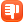 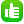 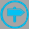 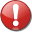 Figura 5. Actividades del curso PREALa realización de esta actividad complementaria proporciona un marco para reflexionar de manera continuada sobre el proceso de aprendizaje de cada participante. Su publicación en el entorno virtual de aprendizaje (EVA) del curso tendrá carácter opcional. Esta actividad se identifica por el siguiente icono: ® 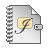 Las actividades combinan el trabajo individual con el trabajo colaborativo, favoreciendo el equilibrio entre las prácticas individuales y la interacción con los compañeros/as.De acuerdo con el planteamiento de las 5 actividades del PREA, los participantes podrán adaptar el desarrollo de las mismas en función de sus propias necesidades, siguiendo un itinerario personalizado. De este modo, las decisiones tomadas en el marco de la actividad 2 (Crear, adaptar o emplear un REA) condicionarán los tres posibles itinerarios para la actividad 3. La figura 6 ilustra las alternativas de personalización del itinerario. Figura 6. Itinerarios de aprendizajeEl curso se desarrollará de manera íntegra a través de la plataforma virtual del curso (CourseSites), es decir, tendrá un carácter 100% virtual. La plataforma seleccionada contará con todas aquellas funcionalidades necesarias para dar soporte al  óptimo desarrollo de cada actividad.También se hará uso de servicios que permitan la  comunicación asíncrona y síncrona. Se incluirán seminarios web (webinars) que serán grabados, permitiendo su visionado posteriormente. El objetivo de los webinars será doble. Por un lado, profundizar en contenidos específicos a través del intercambio de conocimientos directo entre los participantes; y, por otro lado, reforzar la continuidad de sus vínculos así como su motivación. En concreto, se celebrarán cuatro webinars: Webinar 1: Presentación del PREA (inicio del curso) Webinar 2: Educación abierta: donde se ofrecerá una visión pedagógica (entre la actividad 1 y 2) Webinar 3: Calidad y REA (durante la actividad 3) Webinar 4: Iniciativas y prácticas abiertas (entre la actividad 4 y 5)Desarrollo de las actividades del PREAEl logro de las tres competencias propuestas en el PREA se plantea a través de la elaboración de cinco actividades más una actividad introductoria.Cada actividad lleva asociada un conjunto de instrumentos para su elaboración: Guía de la actividad, en la cual se especifican las orientaciones para el desarrollo de la actividad. Contiene una descripción de la actividad, los objetivos, contenidos, fases de elaboración de la actividad, calendario, criterios de evaluación y preguntas para la reflexión individual (actividad transversal). Incluye los recursos necesarios para elaborar cada actividad, fundamentalmente REA. Para acceder al listado de recursos se puede visitar el grupo Oportunidad en el marcador social Diigo. Plantilla para la presentación de las evidencias. Rúbrica de evaluación (matriz que enlaza los objetivos de aprendizaje con su nivel de logro). 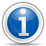 Todas las actividades parten de la Agenda regional y, en el caso de existir, la Hoja de ruta de la institución a la que pertenecen los participantes como elementos transversales y contextualizados de sus contribuciones en la educación abierta. Es por ello que ambos instrumentos están presentes tanto en las plantillas de las actividades como en la valoración de la evidencia, figurando como puntos específicos de las rúbricas. Coherentemente con la educación abierta, el planteamiento del PREA anima a los participantes a difundir los resultados elaborados en las 5 actividades del curso si bien su compartición no se contempla como un requisito indispensable para la superación del curso.  Actividad introductoria Inicialmente se prevé un período de tiempo breve para la familiarización con el entorno del curso y los recursos que ofrece. Actividad 1: Aproximación a REA y PEAPara iniciar a los participantes en el área de conocimiento de la educación abierta y, concretamente, de los REA y las PEA, el curso comenzará llevando a cabo una aproximación a estos conceptos a la vez que se exploran sus características y los principales retos que se plantean en la educación abierta. La actividad se desarrollará en equipos (de tres o cuatro integrantes) con el propósito de fomentar un análisis detallado del objeto de estudio a partir del intercambio de conocimientos entre los participantes. Para orientar la discusión se plantearán cuatro ejes temáticos: Cuestionamiento de los conceptos REA y PEAOrigen e historia del movimiento educativo abierto Implementación de políticas regionales e institucionales para incentivar el uso de los REA Retos para la adopción de los REA a nivel individual, institucional y socialLos equipos se organizan de manera equitativa en función de estos focos de análisis, trabajando sobre un único eje temático. Para su desarrollo, los participantes adoptarán roles y funciones específicos. El producto resultante será una síntesis elaborada por cada equipo, la cual podrá adoptar diferentes formatos (textual, visual o conceptual). Todas las síntesis se incorporarán al apartado de Recursos del EVA del curso y servirán como material complementario para las siguientes actividades.La actividad finalizará con una reflexión de los equipos sobre  el propio trabajo realizado, tanto desde el punto de vista del proceso como del resultado obtenido. Actividad 2: Análisis de la propia práctica docenteLa segunda actividad se orientará a reflexionar sobre planteamientos de educación abierta basándose en la propia práctica y experiencia de cada uno de los participantes del curso.Partiendo de una situación educativa cercana (asignatura, curso, taller, etc.), los participantes deberán analizarla y detectar necesidades desde una perspectiva de educación abierta. Esto implicará cuestionar y tomar decisiones tanto sobre los procesos metodológicos utilizados como sobre los recursos que dotan de contenidos a su particular propuesta educativa/docente. En concreto, en una primera fase, los participantes tendrán que revisar y analizar el conjunto de recursos utilizados en la asignatura de la cual son responsables. Esto les permitirá identificar necesidades concretas de actualización o modificación de las mismas. La segunda fase de esta actividad, consistirá en iniciar una búsqueda de REA con el fin de localizar recursos que puedan dar respuesta a las necesidades detectadas. Tres son las posibles situaciones con las que se pueden encontrar los participantes: (1) encontrar recursos que cumplan las expectativas requeridas; (2) hallar recursos que den respuesta parcialmente a estas expectativas; (3) no identificar recursos acordes con las necesidades detectadas. La tercera fase de esta actividad conducirá a los participantes a tomar decisiones sobre qué acciones deberían realizar para actualizar los recursos de su asignatura: empleo de REA (sin modificación); adaptación de REA (utilización parcial del recurso); o creación de REA (elaboración de un nuevo recurso). La Figura 7 muestra gráficamente este proceso.La implementación de estas acciones se desarrollará en el marco de la actividad 3: Adopción de REA. El resultado de esta actividad será un análisis del planteamiento docente de la asignatura, curso o taller de la cual son responsables los participantes del curso desde la perspectiva de educación abierta. Esto implicará argumentar la decisión respecto a la acción a implementar de REA (creación, adaptación o empleo), considerando si esta acción implica cambios en la propuesta didáctica en la que se ejecutará.El análisis realizado se compartirá en el EVA del curso. La última fase de la actividad consistirá en realizar al menos un comentario sobre las propuestas compartidas a modo de evaluación entre pares. De esta manera, los participantes podrán identificar intereses comunes que les ofrezcan oportunidades para plantear colaborativamente las actividades (3 y 4).Figura 7. Procedimiento de desarrollo de la actividad 2Actividad 3: Adopción de REA De acuerdo con las decisiones tomadas en la actividad 2 la actividad 3 se orientará a implementar el REA, esto es, realizar una propuesta de creación, adaptación o empleo de un REA  teniendo como marco de referencia la Agenda Regional.En aquellas situaciones en las que sea necesario adaptar o crear un REA, los participantes tendrán que plantear un guión o boceto detallado de su particular REA de acuerdo con criterios de calidad: formato, estructura, contenidos, posibilidades de navegación e interacción, funcionalidades específicas (posibilidades de anotación, búsqueda y sindicación), etc.La puesta en práctica de este guión, esto es, la elaboración del REA es optativa.En el caso de emplear un REA (encontrado en la actividad 2)  apto para ser utilizado sin necesidad de realizar modificaciones, se contextualizará su uso en el marco de una práctica pedagógica abierta concreta.Si durante las acciones anteriores los participantes detectan necesidades o intereses comunes, será posible plantear el REA de manera colaborativa.El resultado de esta actividad será una propuesta de REA o de uso de REA sobre los temas vinculados al área de conocimiento de los participantes. El planteamiento del REA se compartirá en el EVA del curso. La evaluación de esta actividad se realizará a través del tutor/a del curso. Actividad 4: Apertura y colaboraciónLa cuarta actividad va un paso más allá en la educación abierta, planteando e implementando iniciativas o PEA, de acuerdo con la Agenda Regional y/o la hoja de ruta (roadmap) de cada institución. Estas prácticas se entienden como acciones que promueven la concienciación en torno a los principios de la educación abierta. Su finalidad es promover cambios a nivel institucional. Se instará a plantear prácticas en colaboración con otros participantes del curso. La metodología de desarrollo quedará supeditada a la propuesta realizada por cada participante/s. En consecuencia, el producto resultante podrá variar en función de cada propuesta particular. Posibles ejemplos que podrían darse son: la organización y celebración de un seminario sobre REA y PEA en el marco de la institución; implementar una propuesta pedagógica de uso de REA; elaborar un modelo sostenible para la creación y publicación de REA en la institución del participante, etc.Si durante las actividades anteriores los participantes detectan necesidades o intereses comunes, el PEA se podrá desarrollar colaborativamente. El planteamiento de PEA se compartirá desde el EVA del curso. La evaluación de esta actividad se realizará a través del tutor/a del curso. Actividad 5: Conclusión y proyecciónEn la última actividad y en función de las anotaciones procedentes de la actividad transversal, cada participante reflexionará sobre su propio proceso en el marco del curso, valorando el trabajo realizado y el aprendizaje obtenido en función de las tres competencias del curso. Un aspecto importante que se persigue con esta actividad es la continuidad del cambio en el planteamiento docente iniciado en este curso. Para ello será necesario que cada participante identifique futuras acciones o posibilidades de educación abierta en su particular contexto educativo.Estas reflexiones se compartirán desde el EVA del curso y constituirán el punto de partida para un proceso de evaluación entre pares. Este intercambio tendrá que ayudar a los participantes a identificar posibles puntos de encuentro para la implementación de futuras acciones, favoreciendo al mismo tiempo la continuidad de la colaboración más allá de la finalización del curso, mediante el establecimiento de redes personales de aprendizaje (Personal Learning Networks, PLN). Seguimiento y evaluaciónLa evaluación se plantea como un instrumento para fomentar el proceso de aprendizaje y el correcto aprovechamiento del curso. Para ello, cada actividad lleva asociada una rúbrica. En concreto, se seguirá un proceso de evaluación a partir de la obtención de evidencias. Una evidencia se entiende como el producto resultante de la actividad, es decir, un documento, póster digital, vídeo, podcast, etc. Las evidencias constituirán la prueba clara y manifiesta del aprendizaje realizado.Cada actividad lleva asociado un instrumento de ayuda para la presentación de evidencias, las cuales indican claramente a los participantes qué se solicita y qué deberán entregar.  Todas las actividades, a excepción de la primera, requieren la presentación de la evidencia. Las evidencias se entregarán en el espacio “Plantilla y entrega de evidencia” de cada actividad.  Existen tres opciones de valoración de las evidencias: (1) admitida, (2) necesita revisión y (3) no admitida. Por tanto, la revisión de las evidencias podrá conducir al participante hacia su admisión o su declinación. La valoración del proceso se realizará tanto a través del tutor/a como de los participantes (a través de la autovaloración personal del diario individual y la revisión entre pares). Será responsabilidad del tutor/a la aceptación de las evidencias para su acreditación. Una evidencia aceptada podrá obtener la calificación de “Excelente”, “Aceptable” o “insuficiente”. Será necesario obtener, como mínimo, la valoración de “Aceptable” en al menos tres evidencias para obtener el certificado de aprovechamiento del curso. La superación satisfactoria de una evidencia corresponderá a dos puntos. El máximo de puntos que los participantes podrán obtener en el PREA es 8 (2 x 4 evidencias); el mínimo, 6. No se podrá obtener una puntuación de 1 en una evidencia.No se contempla la opción de reelaborar las evidencias para su aceptación ni la posibilidad realizar un examen o prueba final.Funciones del tutor/aEl planteamiento del curso se centra en la actividad de los participantes más que en el protagonismo del tutor/a, esto es, su diseño pretende favorecer el aprendizaje autónomo. El rol del tutor/a se orienta a guiar y facilitar el proceso de aprendizaje, además de motivar y acompañar a los participantes. También intervendrá como dinamizador. El/la tutor/a orientará el desarrollo de las actividades de aprendizaje a través de su presentación, seguimiento y evaluación (validando las diferentes evidencias aportadas por los participantes).Dedicación y calendarioLa duración del curso será de 12 semanas. El inicio está previsto para septiembre de 2013, extendiéndose hasta diciembre de 2013. La dedicación necesaria para superar el curso es de  80 horas lectivas. Estas horas incluyen tanto el aprendizaje de los contenidos del curso como de los procedimientos asociados: trabajo en equipo, trabajo en grupo, dominio TIC, etc. La relación entre actividades y horas lectivas  se establece de la siguiente manera: Se contemplan las siguientes fechas para la realización de las actividades del PREA:
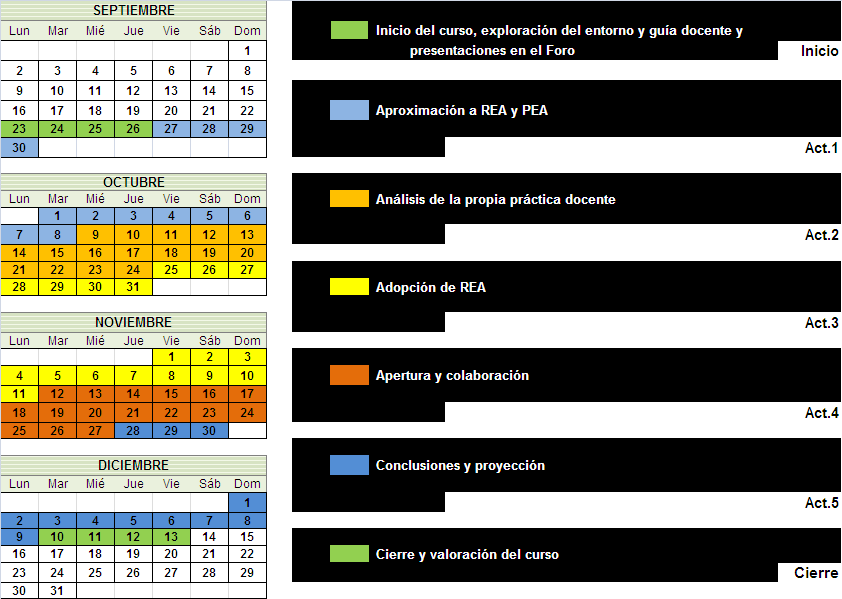 La planificación general del curso se encuentra disponible desde el espacio “Calendario” del CourseSites. El respeto en la entrega de  los plazos previstos en el calendario para la elaboración de cada actividad será clave para desarrollar con éxito el curso. ActividadActividadDedicación en h./semanaAct. 1Aproximación a REA y PEA15h.15h.Act. 2Análisis de la propia práctica docente15h.15h.Act. 3Adopción de REA20h.20h.Act. 4Apertura y colaboración20h.20h.Act. 5Conclusión y proyección10h.10h.TOTAL80h.80h.